NÁVOD NA SPRÁVU UŽIVATELSKÝCH ÚČTŮNíže uvedené akce lze provést po přihlášení do systému OTE (CS OTE) na odkaze https://portal.ote-cr.cz/.NÁHLED DO PŘEHLEDOVÉ SESTAVY OSOB S PŘÍSTUPEM DO CS OTEPŘIDÁNÍ NOVÉHO UŽIVATELEEDITACE KONTAKTNÍCH ÚDAJŮ UŽIVATELEČINNOSTI DLE TYPU SMLOUVYEDITACE ČINNOSTÍ V CS OTENASTAVENÍ OPRÁVNĚNÍ K ZADÁNÍ LIMITU VDT/VTNAHRÁVÁNÍ / MAZÁNÍ CERTIFIKÁTŮZRUŠENÍ UŽIVATELE1. NÁHLED DO PŘEHLEDOVÉ SESTAVY OSOB S PŘÍSTUPEM DO CS OTEPřehledová sestava osob poskytuje informace o všech uživatelích registrovaných za danou společnost.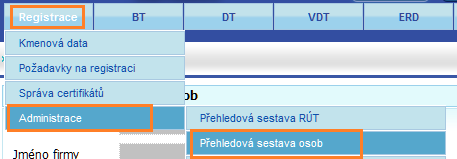 Pověřené osobě, která má oprávnění k správě uživatelských účtů, se v poli „Role registrace osob“ zobrazí „Ano“.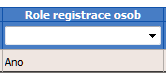 Seznam lze filtrovat dle polí:„ID USER“ – identifikační číslo uživatele;„Jméno“;„Příjmení“;„Status“ – zobrazí se všichni uživatelé nebo pouze aktivní či neaktivní;„Platnost certifikátu“ – zobrazí se všechny, platné nebo neplatné (exspirované) certifikáty.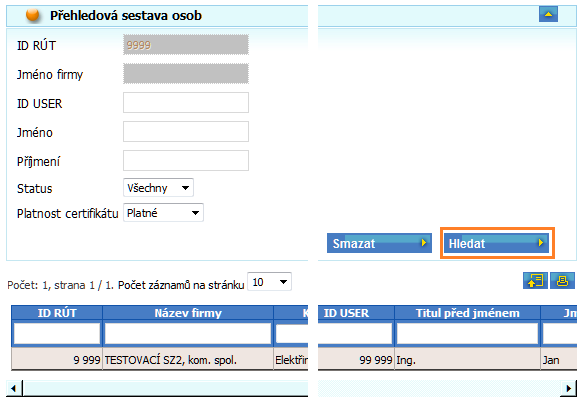 2. PŘIDÁNÍ NOVÉHO UŽIVATELE								Zpět na obsah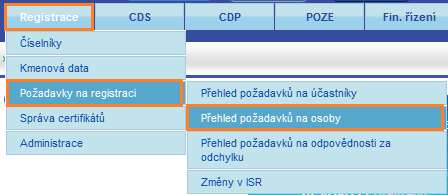 Po přechodu na záložku „Přehled požadavků na osoby“ klikněte vpravo nahoře na ikonu „N – nový“.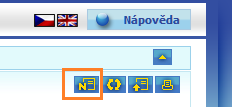 V části 1. Identifikace osoby vyplňte minimálně povinná pole, která jsou označena hvězdičkou.V části 3. Oblast komunikace se dle typů uzavřených smluv zpřístupní některá pole pro „ZÁPIS/ČTENÍ“. 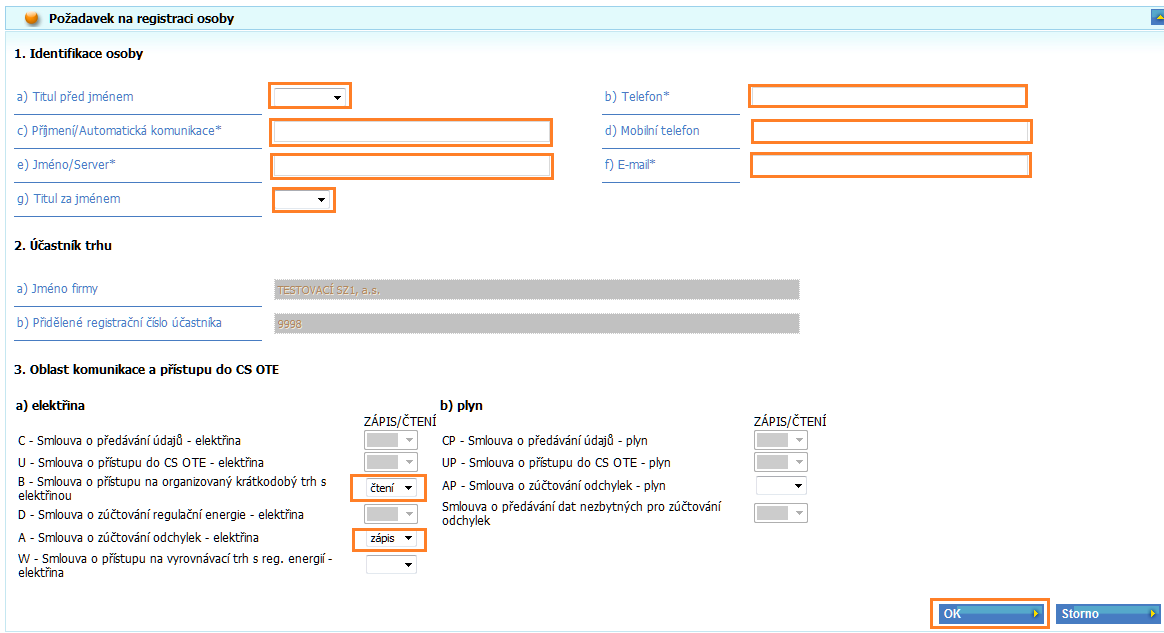 Po zakliknutí požadovaných oprávnění stiskněte „OK“ a podepište požadavek certifikátem.1.			2.	 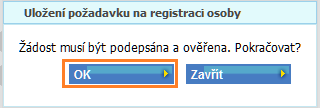 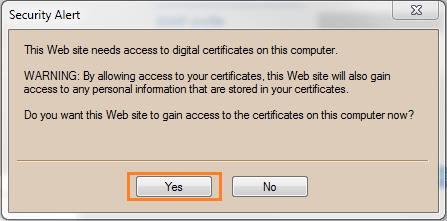 3.		4.	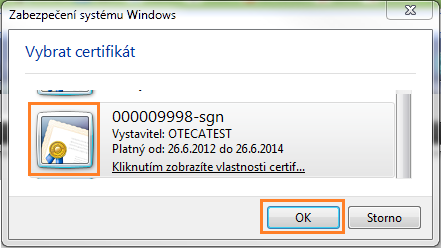 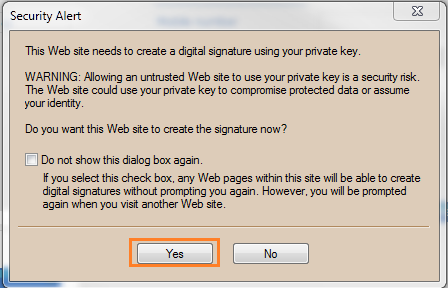 Po zpracování požadavku v CS OTE přijde na emailovou adresu, kterou máte registrovánu v systému OTE, potvrzující zpráva o založení nové osoby. Po zaregistrování osoby nahrajte certifikát dle kapitoly NAHRÁVÁNÍ / MAZÁNÍ CERTIFIKÁTŮ.3. EDITACE KONTAKTNÍCH ÚDAJŮ UŽIVATELE						Zpět na obsah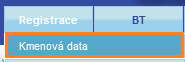 Po přechodu na záložku „Kmenová data“ klikněte na „+“ u „Seznam osob“ a na jméno uživatele, jehož data budete upravovat.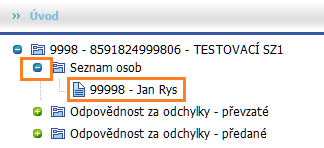 V záložce „Základní kontaktní údaje“ můžete měnit identifikační údaje uživatelů a nastavení zpráv POZE (informací pro výrobce).Pro zasílání zpráv POZE zaklikněte pro:	– nešifrované zprávy pole „POZE zprávy“ a „Formát zprávy“ nastavte na TXT (textová zpráva);	– šifrované zprávy pole „POZE zprávy“ a „Formát zprávy“ nastavte na XML.Pozn.: pokud jste zároveň smluvním partnerem OTE (obchodník, distributor), pro nastavení zpráv POZE kontaktujte HelpDesk elektřina, obchod nebo plyn: 296 579 167, 173, 200.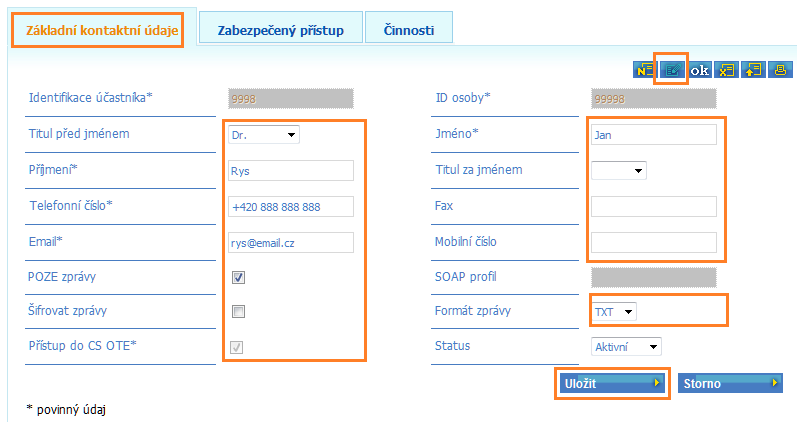 Stiskněte tlačítko „Uložit“ a podepište změnu údajů certifikátem.1.			2.	 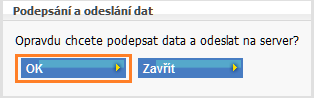 3.		4.	4. ČINNOSTI DLE TYPU SMLOUVY								Zpět na obsahRelevantní činnosti u uživatelů pro smlouvu typu:4.1. ELEKTŘINAA – Smlouva o zúčtování odchylekB - Smlouva o přístupu na organizovaný krátkodobý trh s elektřinouC – Smlouva o předávání údajůD – Smlouva o zúčtování regulační energieU – Smlouva o přístupu do CS OTEW – Smlouva o přístupu na vyrovnávací trh4.2. PLYNAP – Smlouva o zúčtování odchylekCP – Smlouva o předávání údajůUP – Smlouva o přístupu do CS OTE5. EDITACE ČINNOSTÍ V CS OTE 								Zpět na obsahPo přechodu na záložku „Kmenová data“ klikněte na „+“ u „Seznam osob“ a na jméno uživatele, jehož data budete upravovat.Přejděte na záložku „Činnosti“.5.1. Pro přidání nové činnosti klikněte na ikonu „N - nový“ vpravo nahoře. Zvolte činnost v rozbalovacím seznamu a zvolte druh přístupu „W“ pro zápis nebo „R“ pro čtení a klikněte na „Uložit“.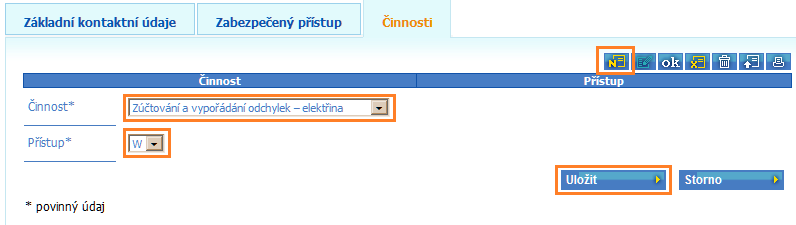 Podepište požadavek na přidání činnosti certifikátem.1.			2.	 3.		4.	5.2. Pro změnu oprávnění již existující činnosti klikněte vpravo nahoře na ikonu „mód zápisu“ , která poté zmodrá. Změňte oprávnění v poli „Přístup“, klikněte na „Uložit“ a změnu podepište certifikátem stejně jako při přidání činnosti v předchozím kroku.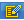 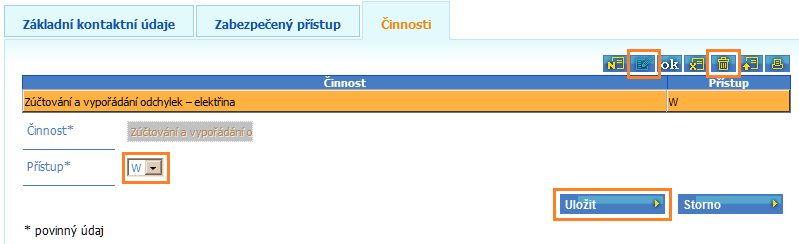 5.3. Pro odebrání činnosti klikněte vpravo nahoře na ikonu „mód zápisu“ , která poté zmodrá. Označte odebíranou činnost a poté klikněte na ikonu „kontejner“  a budete vyzváni k potvrzení změny.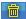 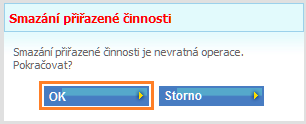 Po kliknutí na tlačítko „OK“ bude činnost vymazána. Tuto akci certifikátem nepodepisujete.6. NASTAVENÍ OPRÁVNĚNÍ K ZADÁNÍ LIMITU VDT/VT					Zpět na obsahPo přechodu na záložku „Kmenová data“ klikněte na „+“ u „Seznam osob“ a na jméno uživatele, jehož data budete upravovat.Přejděte na záložku „Role“.6.1. Předpokladem pro přidání role „Nastavení VDT/VT limitu / Setting IM-BalM limit“ je, že daný uživatel má nastavenu alespoň jednu z činností „Přístup na trh VDT - elektřina“ nebo „Přístup na trh VDT - elektřina“ pro zápis „W“. Na záložce Role klikněte vpravo nahoře na ikonu „mód zápisu“ , která poté zmodrá. Poté označte „Přiřazeno“ a klikněte na „Uložit“.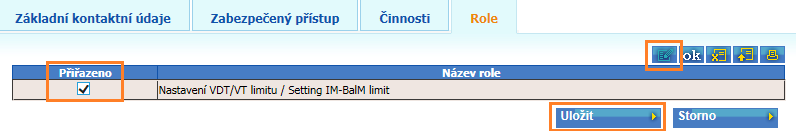 Podepište požadavek na přidání role certifikátem.1.			2.	 3.		4.	7. NAHRÁVÁNÍ / MAZÁNÍ CERTIFIKÁTŮ							Zpět na obsahPo přechodu na záložku „Kmenová data“ klikněte na „+“ u „Seznam osob“ a na jméno uživatele, jehož data budete upravovat.Přejděte na záložku „Zabezpečený přístup“. 7.1. Nahrání certifikátuPro nahrání certifikátu klikněte na ikonu „N - nový“ vpravo nahoře. Přes tlačítko „Procházet“ vyberte certifikát, který přidejte do polí „Autentizační“ i „Podpisový“, stiskněte tlačítko „Nahrát certifikáty“. V tomto okamžiku se cesty k souboru z displeje ztratí.Poté stiskněte tlačítko „Uložit“ a podepište změnu Vaším certifikátem.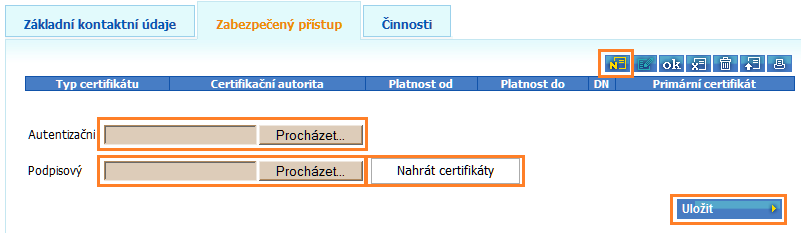 Pozn.: pro obě pole lze použít stejný certifikát pro přihlášení (autentizaci) i podpis. Pokud se budou lišit, bude se uživatel přihlašovat autentizačním certifikátem a podepisovat změny v systému nebo zprávy podpisovým certifikátem.1.			2.	 3.		4.	Po dokončení se zobrazí se detail nahraného certifikátu.7.2. Smazání certifikátuPro smazání certifikátu klikněte vpravo nahoře na ikonu „mód zápisu“ , označte odebíraný certifikát a poté klikněte na „Smazat“ a změnu podepište certifikátem stejně jako u nahrání certifikátu v předchozím kroku.Pozn.: Každý certifikát se 7 dní po skončení platnosti automaticky vymaže.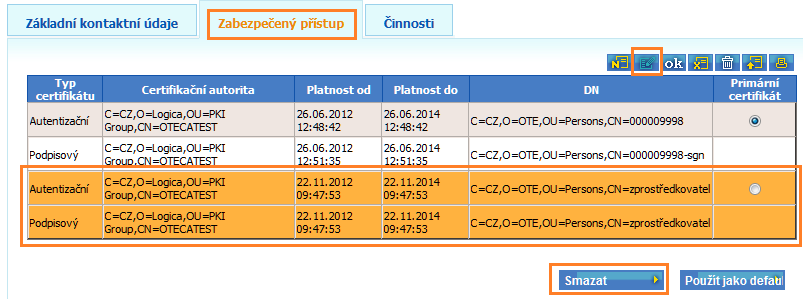 Pro změnu nastavení primárního certifikátu klikněte na pole „Primární certifikát“, stiskněte tlačítko „Použít jako default“ a podepište změnu certifikátem.Pozn.: Pole „Primární certifikát“ je směrodatný pouze pro nastavení emailové automatické komunikace.8. ZRUŠENÍ UŽIVATELE									Zpět na obsahPo přechodu na záložku „Kmenová data“ klikněte na „+“ u „Seznam osob“ a na jméno uživatele, kterého chcete zrušit. Zvolte Status „Neaktivní“ na záložce „Základní kontaktní údaje“ a stiskněte „Uložit“.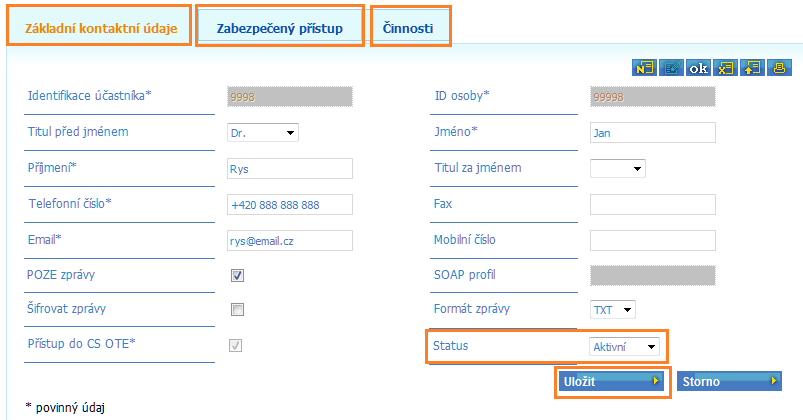 Změnu podepište certifikátem.1.			2.	 3.		4.	Po podpisu certifikátem budete vyzvání ke smazání všech certifikátů daného uživatele, stiskněte „OK“ pro smazání.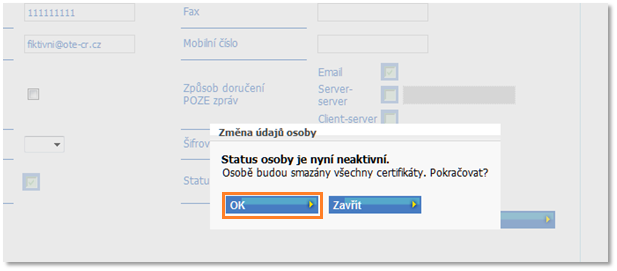 (Pozn.: Změna statusu k zamezení přístupu nestačí, je třeba vymazat certifikát!)Na záložce „zabezpečený přístup“ si zkontrolujte, že všechny certifikáty byly vymazány. Změnou pole „Status“ na „Neaktivní“ se po znovunačtení stránky (F5) na záložce „Základní kontaktní údaje“ již neaktivní uživatel nezobrazí.„Registrace -> Kmenová data -> Seznam osob“ zobrazuje pouze uživatele se statusem „Aktivní“. Kontrolu všech uživatelů lze však provést v NÁHLEDU DO PŘEHLEDOVÉ SESTAVY OSOB S PŘÍSTUPEM DO CS OTE .Zpět na obsahČinnosti v CSOTEKmenová data, sestavy osob a certifikátůSpráva vlastního certifikátuPřístup do CDS (měřená data, změna dodavatele)Finanční reportySestavy zúčtování a vypořádáníDvoustranné smlouvy (evidence realizačních diagramů, sestavy)Převedení celkové odchylky na jiný subjektReklamaceZúčtování a vypořádání odchylek – elektřinaXXXXPřístup na ERD – elektřinaXXXXUplatnění reklamacíXXXXRegistrace předávání odpovědnosti za odchylkuXČinnosti v CSOTEKmenová data, sestavy osob a certifikátůPřístup k obchodovací obrazovce DTPřístup k obchodovací obrazovce BTPřístup k obchodovací obrazovce VDTFinanční reportySestavy zúčtování a vypořádáníObchodování na DTXXXXPřístup na blokový trh – elektřinaXXXXPřístup na trh VDT – elektřinaXXXXČinnosti v CSOTEKmenová data, sestavy osob a certifikátůSpráva vlastního certifikátuPřístup do CDS (měřená data, změna dodavatele)ReklamacePřístup PDS/PPS do POZEPoskytování skutečných hodnot – elektřinaXXXUplatnění reklamacíXXXXČinnosti v CSOTEKmenová data, sestavy osob a certifikátůSpráva vlastního certifikátuFinanční reportySestavy zúčtování a vypořádáníReklamacePoskytování regulační energieXXXUplatnění reklamacíXXXČinnosti v CSOTEKmenová data, sestavy osob a certifikátůSpráva vlastního certifikátuPřístup do CDS (měřená data, změna dodavatele)ReklamaceDvoustranné smlouvy (evidence realizačních diagramů, sestavy)Centrum Datových služebXXUplatnění reklamacíXXXXPřístup na ERD – elektřinaXXČinnosti v CSOTEKmenová data, sestavy osob a certifikátůSpráva vlastního certifikátuPřístup k obchodovací obrazovce VTFinanční reportySestavy zúčtování a vypořádáníReklamacePřístup na trh VT – elektřinaXXXXPoskytování regulační energieXXUplatnění reklamacíXXXČinnosti v CSOTEKmenová data, sestavy osob a certifikátůSpráva vlastního certifikátuNominacePřístup do CDS (měřená data, změna dodavatele)Přístup k obchodovací obrazovce DTPřístup k obchodovací obrazovce VDTFinanční reportySestavy zúčtování a vypořádáníPřevedení celkové odchylky na jiný subjektReklamaceSubjekt zúčtování - PlynXXXXXXUplatnění reklamacíXXXXXDT - plynXXXVDT - plynXXXRegistrace předávání odpovědnosti za odchylkuXČinnosti v CSOTEKmenová data, sestavy osob a certifikátůSpráva vlastního certifikátuPřístup do CDS (měřená data, změna dodavatele)ReklamacePřístup PDS/PPS do POZEProvozovatel dist. soustavy - PlynuXXXUplatnění reklamacíXXXXČinnosti v CSOTEKmenová data, sestavy osob a certifikátůSpráva vlastního certifikátuPřístup do CDS (měřená data, změna dodavatele)ReklamacePřístup na skutečná data pro plynXXUplatnění reklamacíXXXX